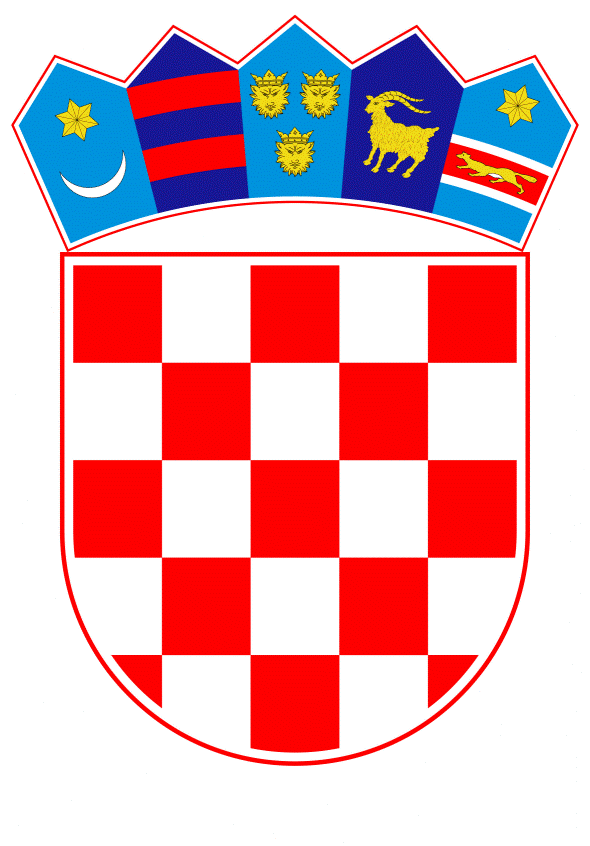 VLADA REPUBLIKE HRVATSKEZagreb, 2. svibnja 2019.______________________________________________________________________________________________________________________________________________________________________________________________________________________________ 	Na temelju članka 31. Stavka 3. Zakona o Vladi Republike Hrvatske (Narodne novine, br. 150/11, 119/14, 93/16 i 116/18), Vlada Republike Hrvatske je na sjednici održanoj 2. svibnja 2019. godine donijelaZ A K L J U Č A K1.	Prihvaća se tekst Nacrta Budvanske deklaracije, koji je Vladi Republike Hrvatske dostavilo Ministarstvo vanjskih i europskih poslova aktom, klase: 018-04/19-20/1, urbroja: 521-IV-02-01-18-3, od 26. travnja 2019. godine.2.	Deklaracija iz točke 1. ovoga Zaključka bit će usvojena na sastanku 4. Foruma Strategije EU-a za jadransku i jonsku regiju – ministarskom sastanku Jadransko-jonskog vijeća/EUSAIR-a, na kojemu će, u ime Vlade Republike Hrvatske, sudjelovati mr. sc. Marija Pejčinović Burić, potpredsjednica Vlade i ministrica vanjskih i europskih poslova. Klasa: Urbroj: Zagreb,									PREDSJEDNIK								       mr. sc. Andrej Plenković OBRAZLOŽENJEJadransko-jonska inicijativa utemeljena je 20. svibnja 2000. godine u Anconi. Članice Inicijative su: Grčka, Hrvatska, Italija, Slovenija, Albanija, BiH, Crna Gora, Srbija i Sjeverna Makedonija. Crna Gora predsjeda Inicijativom od lipnja 2018. do svibnja 2019. godine. Nakon Crne Gore, predsjedanje preuzima Srbija.Jadransko-jonsko vijeće najvažnije je tijelo Jadransko-jonske inicijative, koje čine ministri vanjskih poslova država članica. Sastaje se jednom godišnje i odlučuje o svim temeljnim i specifičnim pitanjima, uključujući područja i oblike suradnje država sudionica Inicijative, suradnje s ostalim međunarodnim organizacijama i inicijativama, te raspravlja o političkim pitanjima u regiji.Aktivnosti stručnjaka određenih područja suradnje od interesa za članice Jadransko-jonske inicijative odvijaju se kroz sastanke pet okruglih stolova: transportne i energetske veze; održivi turizam i kultura; sveučilišna suradnja; zaštita okoliša i civilna zaštita; plavi rast i pomorska suradnja. Okrugli stolovi naslanjaju se na četiri stupa tematskih prioriteta Strategije EU-a za jadransku i jonsku regiju (plavi rast; povezivanje regije (transport i energetika); okoliš; održivi turizam) te imaju za cilj promicanje i optimizaciju EUSAIR-a.Poveznica između aktivnosti Jadransko-jonske inicijative i EUSAIR-a ostvarena je na sastanku u Dubrovniku u svibnju 2016. godine. EUSAIR i JJI koji su komplementarni, odvijaju se paralelno, na način da se sastanci održavaju u isto vrijeme te se koordiniraju aktivnosti.Ministarski sastanak JJI/EUSAIR održat će se u Budvi, 8. svibnja 2019. godine. Na ministarskom sastanku JJI/EUSAIR u ime Vlada usvaja se Budvanska deklaracija. Deklaracija daje podrška procesu uključivanja Republike Sjeverne Makedonije u EUSAIR.Deklaracijom se prihvaća zahtjev San Marina za ulaskom u članstvo Jadransko-jonske inicijative.Deklaracija ističe doprinos EUSAIR-a i Jadransko-jonske inicijative jačanju dimenzije regionalne suradnje u područjima politika od najveće važnosti za budućnost regije i njihov pozitivan utjecaj na proces integracije u EU država kandidatkinja i potencijalnih država kandidatkinja;Predlaže se donošenje Zaključka kojim se prihvaća nacrt Budvanske deklaracije.Predlagatelj:Ministarstvo vanjskih i europskih poslovaPredmet:Prijedlog zaključka o prihvaćanju teksta Nacrta Budvanske deklaracije